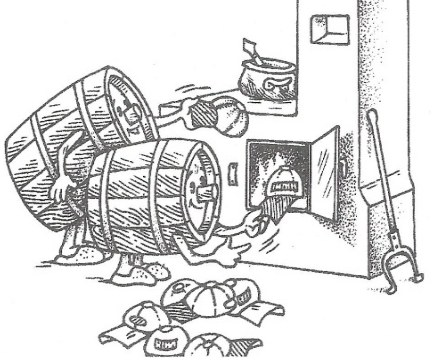 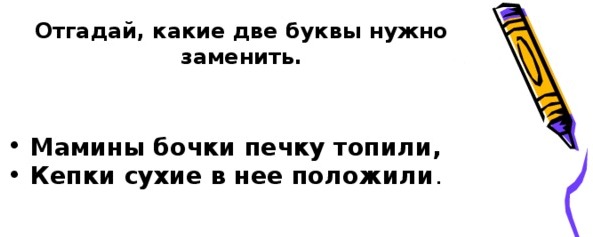 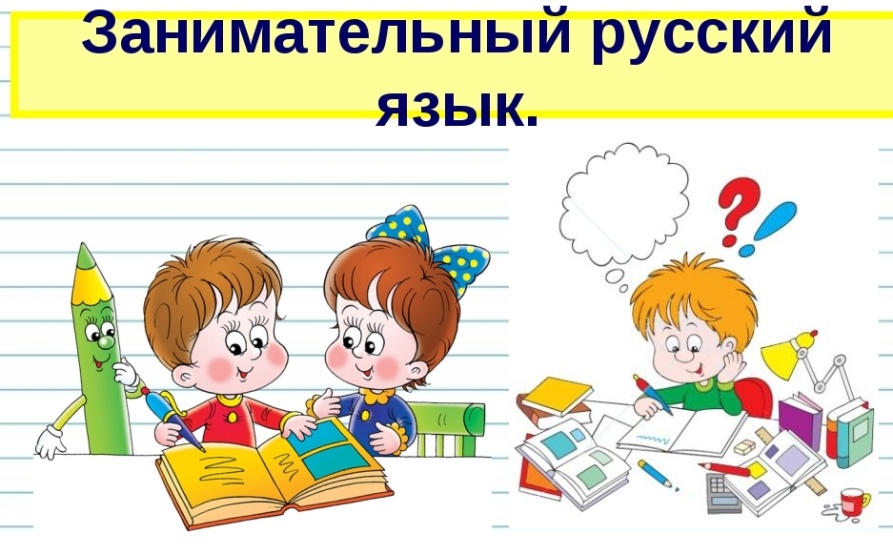 1. Вставь пропущенные буквы                                          2.       .      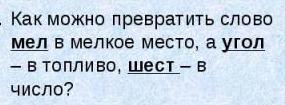 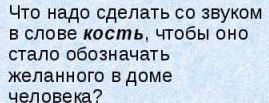 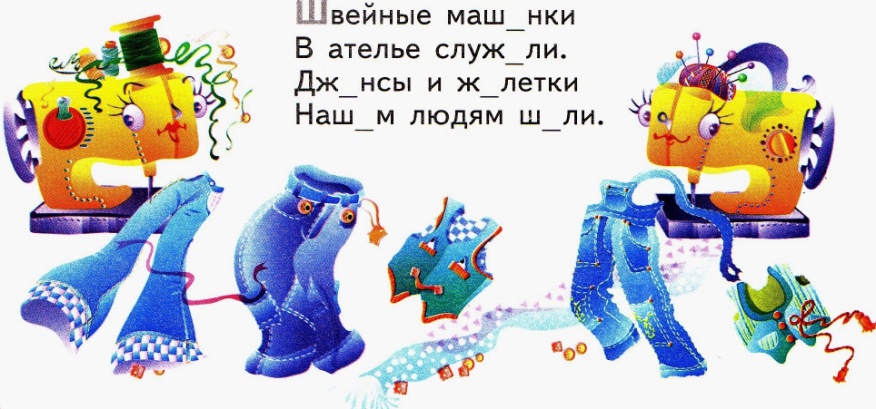 3.	      4.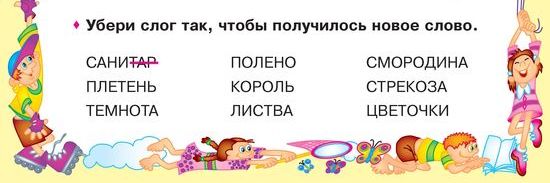 	5.6.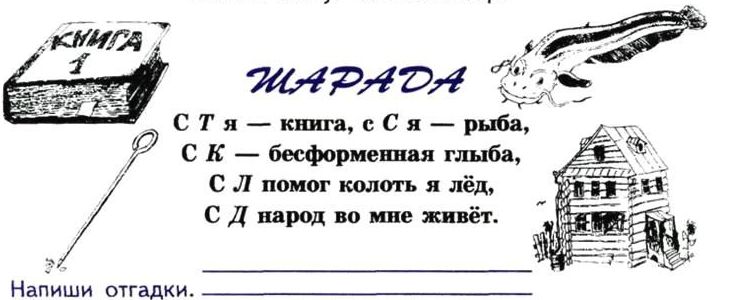                    6.	 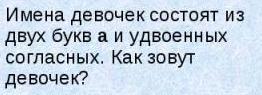                                                                                   7.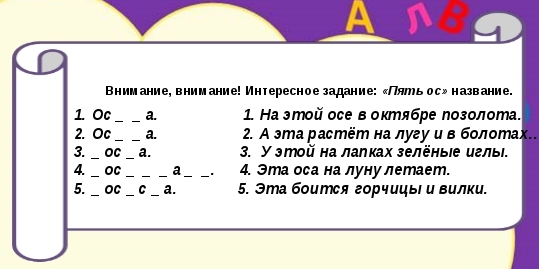 8.